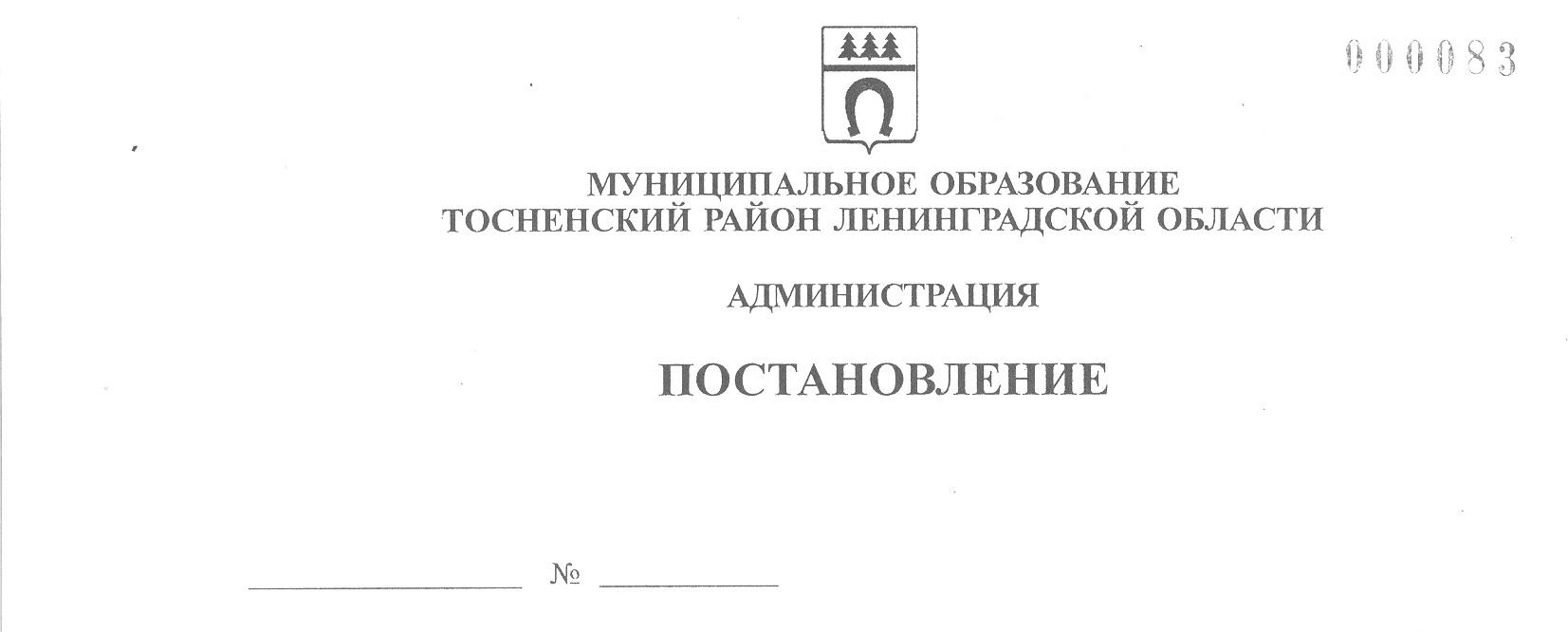 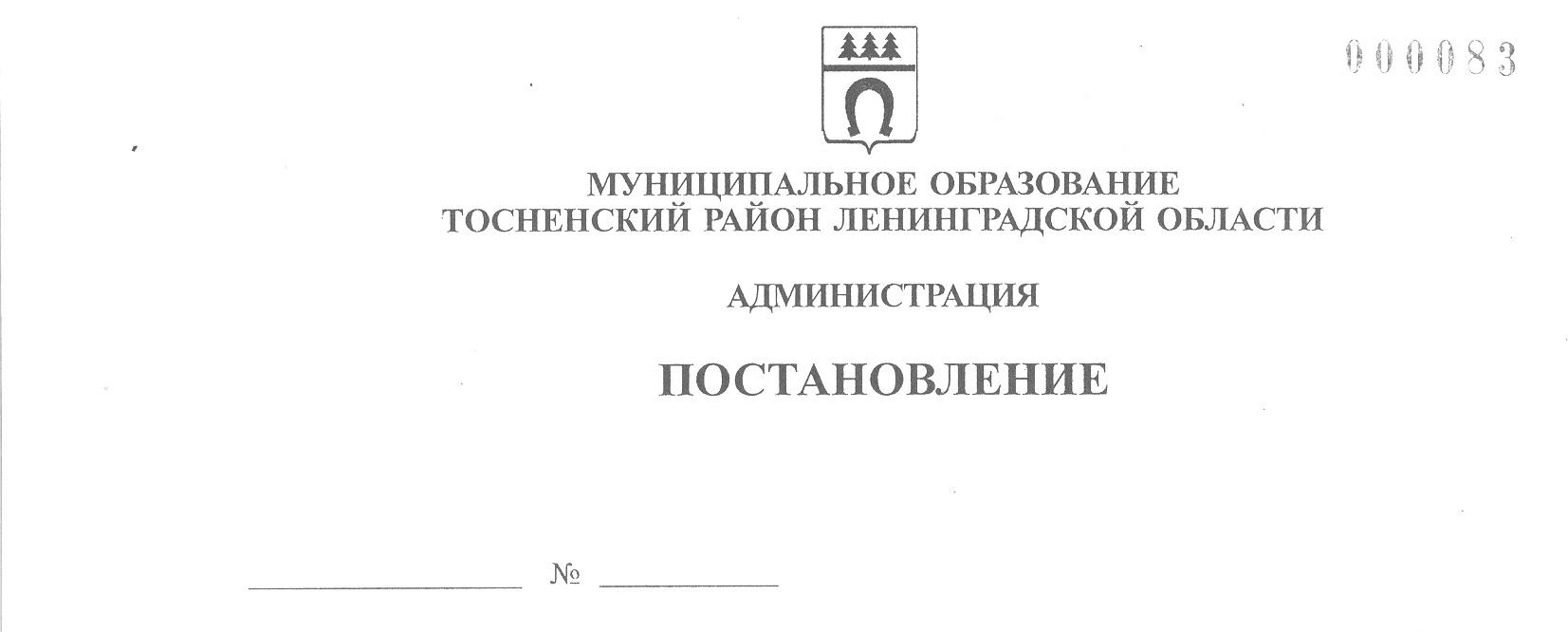       24.10.2022                           3829-паО внесении изменений в Порядок разработки, утверждения, изменения, реализации и оценки эффективности муниципальных программ муниципального образования Тосненский район Ленинградской области и Тосненского городского поселения Тосненского муниципального района Ленинградской области	В целях упорядочения работы с муниципальными программами и единого подхода к их формированию и реализации администрация муниципального образования Тосненский район Ленинградской областиПОСТАНОВЛЯЕТ:	1. Внести в приложение к постановлению администрации муниципального образования Тосненский район Ленинградской области от 07.12.2021 № 2850-па «Об утверждении Порядка разработки, утверждения, изменения, реализации и оценки эффективности муниципальных программ на территории муниципального образования Тосненский район Ленинградской области и Тосненского городского поселения Тосненского муниципального района Ленинградской области» (с учетом изменений, внесенных постановлением     администрации муниципального образования Тосненский район Ленинградской области от 13.01.2022 № 46-па) следующие изменения: в п. 1.5 раздела 5 Порядка слова «Соисполнитель муниципальной программы определяется только при наличии подпрограмм в рамках реализации программы» заменить следующими словами: «Соисполнитель муниципальной программы определяется при необходимости ответственным исполнителем     муниципальной программы».	2. Отделу стратегического развития, экономического анализа и экономической     политики комитета социально-экономического развития администрации муниципального образования Тосненский район Ленинградской области направить в пресс-службу комитета по организационной работе, местному самоуправлению, межнациональным и межконфессиональным отношениям администрации муниципального образования Тосненский район Ленинградской области настоящее постановление для опубликования и обнародования в порядке, установленном Уставом муниципального образования Тосненский муниципальный район Ленинградской области.	3. Пресс-службе комитета по организационной работе, местному самоуправлению, межнациональным и межконфессиональным отношениям администрации муниципального образования Тосненский район Ленинградской области опубликовать и обнародовать настоящее постановление в порядке, установленном Уставом муниципального образования Тосненский муниципальный район Ленинградской области.	4. Контроль за исполнением постановления возложить на заместителя главы        администрации муниципального образования Тосненский район Ленинградской области Горленко С.А.Глава администрации                                                                                          А.Г. КлементьевАкопян Шушаник Михайловна, 8(81361)322567 гв